
ВИШГОРОДСЬКА МІСЬКА РАДА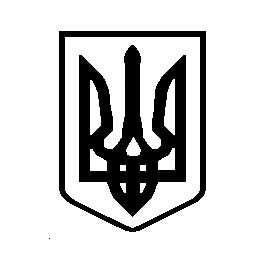 КИЇВСЬКОЇ ОБЛАСТІРОЗПОРЯДЖЕННЯ № 616 липня 2022 року                                                                                         м. ВишгородПро скликання чергового засідання виконавчого комітету Вишгородської міської ради VIІІ скликанняКеруючись п. 7 ч. 3 ст. 42 та ч. 2 ст. 52, ст. 53 Закону України «Про місцеве самоврядування в Україні», скликати чергове засідання виконавчого комітету Вишгородської міської ради VІІІ скликання:Призначити чергове засідання виконавчого комітету Вишгородської міської ради  21 липня 2022 року о 1000 у кабінеті Вишгородського міського голови, в приміщенні адмінбудинку, пл. Шевченка, 1 з наступним порядком денним:1. Про прийняття внутрішньо переміщених осіб на квартирний облік при виконавчому комітеті Вишгородської міської ради.Про внесення змін до свідоцтва про право власності на житло.Про дозвіл на укладення договору дарування.Про недоцільність позбавлення батьківських прав.5. Про затвердження висновку про визначення місця проживання млолітніх дітей, Саричевої Єви Микитівни, ***  р.н., та Саричевої Нане Микитівни, *** р.н.Про надання дозволу на присвоєння прізвища та реєстрацію народження дитини.7. Про призначення винагород для обдарованої учнівської молоді та педагогів, які мають значні досягнення у роботі з обдарованою учнівською молоддю 2021/2022 навчального року.8. Про умови оплати праці керівників закладів охорони здоров’я.9. Про встановлення режимів роботи об’єктів торгівлі та сфери послуг.10. Про внесення змін до рішення виконавчого комітету № 184 від 21.07.2016 року «Про заходи щодо організації та проведення ярмарків-продажу власноруч вирощеної сільськогосподарської продукції».11. Про встановлення пріоритету на заявлене місце розміщення рекламного засобу у м. Вишгороді.12. Про продовження терміну дії дозволу на розміщення рекламного засобу у м. Вишгороді.13. Про надання дозволу на розміщення рекламних засобів у м. Вишгороді.14. Про анулювання дозволу на розміщення рекламного засобу у м. Вишгороді. 	  15. Про переведення садового будинку у жилий будинок.       16. Про присвоєння адреси об’єктам нерухомого майна.       17. Про надання дозволу на проведення благоустрою.       18. Про анулювання паспорту прив’язки тимчасової споруди.       19. Про створення фонду захисних споруд цивільного захисту на        території Вишгородської міської територіальної громади.       20. Про виділення одноразової матеріальної допомоги.       21. Про затвердження штатних розписів.        22. Про умови оплати праці.       23. Про передачу на баланс комунальних підприємств Вишгородської міської ради.       24. Про передачу на баланс КП «Благоустрій – Вишгород Вишгородської міської ради.       25. Про внесення змін до рішення виконавчого комітету Вишгородської міської        ради  від 17 лютого 2022 року № 72»Про передачу на баланс КП «Благоустрій –        Вишгород» Вишгородської міської ради».		    2. Відділу організаційної роботи, внутрішньої політики та забезпечення роботи ради довести до відома членів виконавчого комітету інформацію про проведення чергового засідання виконавчого комітету.3. Контроль за виконанням даного розпорядження покласти на керуючого справами виконавчого комітету Василенко Н.П.Міський голова					                	Олексій МОМОТ